Федеральное государственное бюджетное образовательное учреждение высшего образования «Красноярский государственный медицинский университет имени профессора В.Ф. Войно-Ясенецкого» Министерства здравоохранения Российской Федерации Фармацевтический колледжДневникУчебной практики по МДК 04.01 «Теория и практика лабораторных микробиологических и иммунологических исследований» Аташева Гулбадан ХайруллаевнаФИОМесто прохождения практики: Фармацевтический колледжс «21» июня 2021г.   по «25» июня 2021г. Руководитель практики: преподаватель  Тюльпанова О.ЮКрасноярск, 2021В результате учебной практики обучающийся долженПриобрести практический опыт:ПО 1. - применения техники бактериологических, вирусологических, микологических и иммунологических исследований.Освоить Умения:  У.1 Принимать, регистрировать, отбирать клинический материал, пробы объектов внешней среды и пищевых продуктов;У.2 Готовить исследуемый материал, питательные среды, реактивы и оборудование для проведения микроскопических, микробиологических и серологических исследований;У.3 Проводить микробиологические исследования клинического материала, проб объектов внешней среды и пищевых продуктов;У.4 Оценивать результат проведенных исследований, вести учетно-отчетную документацию;У.8 Проводить утилизацию отработанного материала, дезинфекцию и стерилизацию, используемой в лаборатории посуды, инструментария, средств защиты рабочего места и аппаратуры;Знания:З.1 Задачи, структура, оборудование, правила работы и техники безопасности в микробиологической лаборатории;З.2 Общие характеристики микроорганизмов, имеющие значение для лабораторной диагностики;З.3Требования к организации работы с микроорганизмами III - IV групп патогенности;Программа учебной практикиВ результате прохождения практики студенты должны уметь самостоятельно:Организовать рабочее место для проведения микробиологических исследований.Готовить препарат для окраски, выполнять методики окраски согласно алгоритмамГотовить питательные среды и производить посев.Делать выводы по проведенным исследованиям.Пользоваться приборами в лаборатории.Провести дезинфекцию биоматериала, отработанной посуды, стерилизацию лабораторной посуды.По окончании практики студент долженпредставить в колледж следующие документы:Дневник с оценкой за практику; Текстовый отчет по практике (положительные и отрицательные стороны практики, предложения по улучшению подготовки в колледже, организации и проведению практики).Цель учебной практики: Ознакомление со структурой микробиологической лаборатории и организацией работы среднего медицинского персонала. Формирование основ социально-личностной компетенции путем приобретения студентом навыков межличностного общения с медицинским персоналом и пациентами;Задачи учебной практикиизучить нормативную документацию;регистрировать исследуемый материал;готовить рабочее место;проводить микробиологические исследования, проб объектов внешней среды или пищевых продуктов;оценить результат проведенных исследований;проводить утилизацию отработанного материала.Тематический план учебной практики График выхода на работу1 День ( 21.06.2021)ПЕРВЫЙ ЭТАП БАКТЕРИОЛОГИЧЕСКОГО ИССЛЕДОВАНИЯЗабор материала для исследования с выходом на внешние объекты.Инструктаж:  Правила техники безопасности1.Находиться и работать в лаборатории в халатах, колпаках и сменной обуви. 2. Пользоваться только отведенным рабочим местом и оборудованием, как меньше ходить по лаборатории. 3. Не принимать пищу. 4. Не выносить материал, посуду, оборудование из лаборатории. 5. Соблюдать чистоту и опрятность. До и после работы следует мыть руки и обрабатывать рабочий стол дезинфицирующим раствором . 6. После работы с патогенным и условно патогенным материалом, инструменты, посуду, предметные стекла подлежат обеззараживанию в дезинфицирующем растворе, либо в автоклаве, любо в пламени спиртовки. 8. Если разобьется посуда или разольется жидкость, содержащая заразный материал, необходимо сообщить об этом руководителю и тщательно все продезинфицировать. Бактериологическое исследование используется для выделения м/о и изучение их свойств с целью определение их вида. Состоит из 4 этапов: 1. Приготовление питательных сред для выявления чистой культуры и первичный посев исследуемого материала. 2. Изучение культуральных свойств, приготовление дифференциально-диагностических сред, посев исследуемого материала и изучение морфологических и тинкториальных свойств. 3. Изучение ферментативных свойств.4. Учет результатовХод исследования При работе пробы для бактериологического исследования руководствовались нормативными документами: «Об утверждении санитарно-эпидемиологических правил СП 1.3.2322-08" (вместе с "СП 1.3.2322-08. Безопасность работы с микроорганизмами III - IV групп патогенности (опасности) и возбудителями паразитарных болезней. Санитарно-эпидемиологические правила") (Зарегистрировано в Минюсте РФ 21.02.2008 N 11197) 2.2.1. Работу с ПБА III - IV групп могут выполнять специалисты не моложе 18 лет с высшим и средним медицинским, биологическим, ветеринарным и иным образованием в соответствии с принятым каждым ведомством порядком замещения должностей, окончившие соответствующие курсы специализации с освоением методов безопасной работы с ПБА III - IV групп, не имеющие медицинских противопоказаний к вакцинации, лечению специфическими препаратами и к работе в средствах индивидуальной защиты. 2.3.7. Помещения лабораторий разделяют на "заразную" зону, где осуществляются манипуляции с ПБА III - IV групп и их хранение, и "чистую" зону, где не проводят работы с микроорганизмами и их хранение. В "чистой" зоне лабораторий должны располагаться следующие помещения:    - гардероб для верхней одежды; - помещения для проведения подготовительных работ (препараторская, моечная, приготовление и разлив питательных сред и др.); - помещение для стерилизации питательных сред и лабораторной посуды (стерилизационная); - помещение с холодильной камерой или холодильниками для хранения питательных сред и диагностических препаратов; - помещение для работы с документами и литературой; - помещение отдыха и приема пищи; - кабинет заведующего; - помещение для хранения и одевания рабочей одежды; - подсобные помещения; - туалет. Для работы с ПБА III - IV групп в "заразной" зоне должны размещаться: - помещение для приема и регистрации материала (проб); - боксированные помещения с предбоксами или помещения, оснащенные боксами биологической безопасности; (в ред. Дополнений и изменений N 1, утв. Постановлением Главного государственного санитарного врача РФ от 02.06.2009 N 42) - помещения для проведения бактериологических (вирусологических) исследований; (в ред. Дополнений и изменений N 1, утв. Постановлением Главного государственного санитарного врача РФ от 02.06.2009 N 42) - помещения для проведения иммунологических исследований; (в ред. Дополнений и изменений N 1, утв. Постановлением Главного государственногосанитарного врача РФ от 02.06.2009 N 42) - помещение для люминесцентной микроскопии; - помещение для проведения зооэнтомологических работ;   - помещение для паразитологических исследований; (в ред. Дополнений и изменений N 1, утв. Постановлением Главного государственного санитарного врача РФ от 02.06.2009 N 42) - помещение для работы с лабораторными животными (заражение, вскрытие); - помещение для содержания инфицированных лабораторных животных; - помещения для ПЦР-диагностики; - термостатная комната; - помещение для обеззараживания (автоклавная). 2.12.4. Дезинфекции способом кипячения подвергают посуду, в том числе лабораторную, белье, защитную одежду персонала, перчатки резиновые, резиновые шланги, пробки, груши для пипетирование зараженного материала, инструменты после вскрытия лабораторных животных, жидкие отходы, смывные воды, уборочный материал, мешочки для транспортирования диких грызунов и др. 2.12.5. Паровым методом обеззараживают посуду лабораторную, защитную одежду персонала, бактериологические посевы, банки и бачки для животных, подстилочный материал, выделения животных, остатки корма, металлические садки, бачки из-под вскрытых животных и орудия лова, воздушные бактериальные фильтры, трупы животных, жидкие отходы, смывные воды. 2.12.6. Дезинфекции воздушным методом подвергают лабораторную посуду из стекла, металлов, силиконовой резины без упаковки. Этим методом дезинфицируют посуду, не загрязненную органическими веществами. 2.12.7. Паровоздушным методом в дезинфекционных камерах обрабатывают ватные куртки, брюки, постельные принадлежности, полушубки, шапки, кожаную и меховую обувь, тапочки. 2.12.8. С использованием дезинфицирующих средств проводят обеззараживание ограниченных участков почвы, поверхностей в помещениях, мебели, оборудования, защитной одежды персонала, белья, перчаток резиновых, очков, обуви, посуды лабораторной (пипетки, пробирки, колбы, чашки Петри, предметные стекла, гребенки для сушки культур, шприцы и др.), инструментов, в том числе после вскрытия лабораторных животных, металлических ящиков, садков, бачков из-под вскрытых животных и орудий лова, воздушных фильтров, подстилочного материала, жидких отходов, смывных вод, выделений больного (мокрота, моча, фекалии), посуды из-под выделений больного, санитарно-технического оборудования, уборочного материала, мусорных ящиков, транспорта. Для дезинфекции применяют средства, содержащие в качестве действующих веществ (ДВ) активный кислород (перекисные соединения и др.), катионныеповерхностно-активные вещества (КПАВ), хлорактивные соединения, альдегиды, спирты (этанол, пропанол и др.) чаще всего в виде многокомпонентных рецептур, содержащих одно или несколько ДВ и функциональные добавки (антикоррозионные, дезодорирующие, моющие и др.). Режимы дезинфекции различных объектов, контаминированных возбудителями III - IV групп патогенности (бактериями, включая микобактерии, вирусами, грибами и спорами бацилл), дезинфицирующими средствами приведены в инструкциях по их применению. 2.12.9. Выбор дезинфицирующего средства определяется спецификой объектов, подлежащих обеззараживанию, и целевым назначением средства. 3.3.2. При аварии без разбрызгивания ПБА: - не выходя из помещения, накладывают тампон с дезинфицирующим раствором на место контаминации ПБА поверхности объекта; - включают аварийную сигнализацию, вызывают руководителя подразделения или лицо, его замещающее, и продолжают дезинфекционную обработку места аварии; - после окончания дезинфекционной обработки сотрудник выходит из помещения, где произошла авария, снимает и погружает в дезинфицирующий раствор защитную одежду;   - открытые части тела обрабатывают дезинфицирующим раствором или 70% спиртом.Исследуемый материал. Для обнаружения бактерии кишечной палочки был произведен забор, за образец я взяла дверную ручку кабинета 201, где мы проходили учебную практику по микробиологии. (рисунок №1). Берем смыв с дверной ручки с помощью стерильных ватных тампонов на металлических палочках (рисунок №2). Перед взятием смыва увлажняют тампон физ. раствором. После взятие смыва тампон помешаем в ту же пробирку, из которой проводили увлажнение.  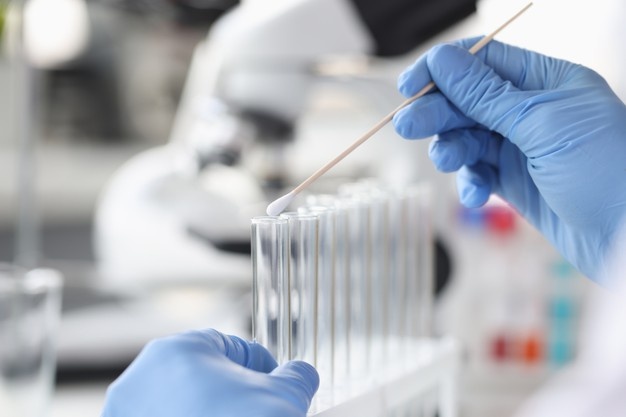 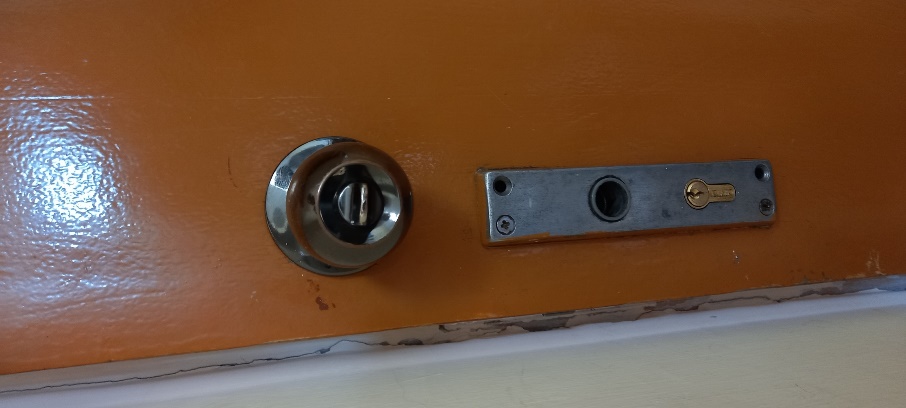 Рисунок №2-стерильный тампонРисунок №1-дверная ручка 	Вывод: В первый день бактериологического исследования мы изучили нормативно-правовые документы и сделали забор. После работы мы убрали за собой и продезинфицировали рабочее место. 2 день (22.06.2021)ВТОРОЙ ЭТАП БАКТЕРИОЛОГИЧЕСКОГО ИССЛЕДОВАНИЯПриготовление простых питательных сред.  Посев на питательные среды исследуемых объектов различными способами.Заполнить таблицу «Классификация питательных сред».Таблица 1. Классификация питательных средСтерилизация питательных сред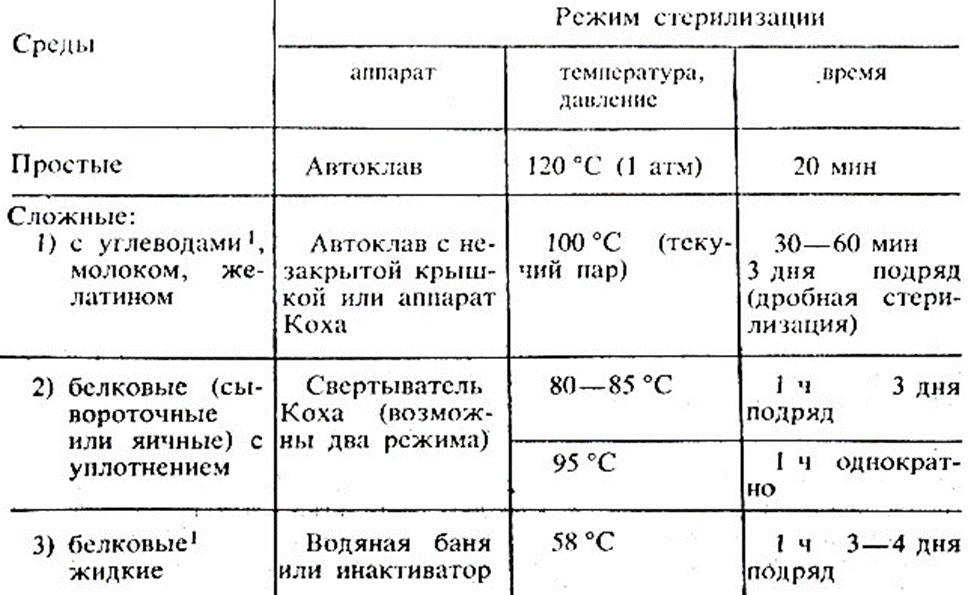 Запишите требования, предъявляемые к средам.1. Содержать необходимые для питания микроба питательные вещества.Иметь реакцию pH, оптимальную для выращиваемого вида микроба.Иметь достаточную влажность, так как микробы питаются по законам диффузии и осмоса.Обладать изотоничностью-0,9 % NaClБыть стерильными, обеспечивая тем самым возможность выращивания чистых культур микробов.Запишите этапы приготовление питательных сред1. расчет и взвешивание ингридиентов в соответствии с рецептурой 2. Варка питательных сред3. Розлив по пробиркам и чашкам Петри4. Стерилизация 5. Контроль стерилизации (в термостат на 2 суток при t 36-37 градусов)Приготовьте среду МПАДля приготовления среды МПА я сначала рассчитала количество среды на 100 мл воды: 36*100/1000=3,6 гр. Взвесила на весах, развела на 100 мл воды и прокипятила 2-3 минуты в колбе до полного расплавления агара. Прокипятила 3-4 раза для стерильности среды. Потом выключила плиту и дала среде остыть. После разлила МПА в чашки Петри. Состав: МПА+мясной бульон+петон+агар. Это среда общеупотребительная. В ней выращиваются разные м/о, и она является основой для всех остальных сред.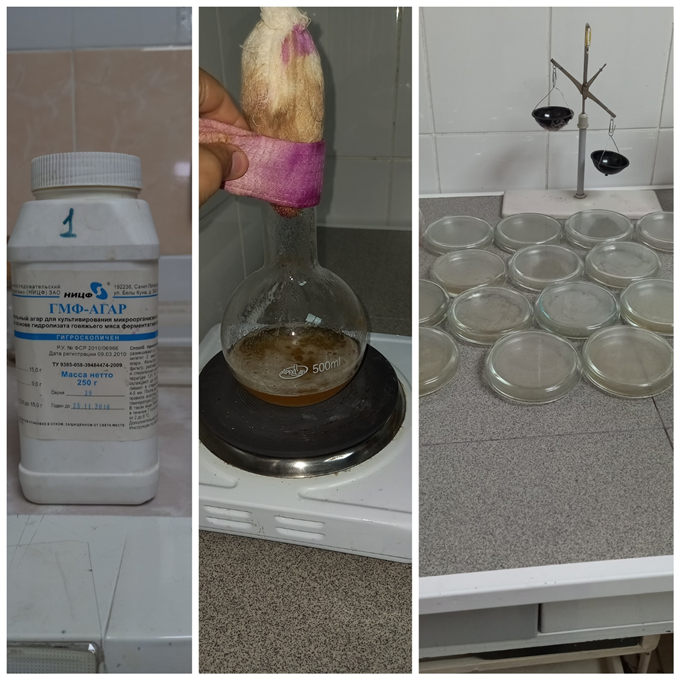 Рисунок №3-процесс приготовления среды МПАПриготовьте среду ЭНДОДля приготовления среды Эндо я сначала рассчитала количество среды на 100 мл воды: 40*100/1000=4 гр. Взвесила на весах, развела на 100 мл воды и прокипятила 2-3 минуты в колбе до полного расплавления агара. Прокипятила 3-4 раза для стерильности среды. Потом выключила плиту и дала среде остыть. После разлила в чашки Петри. Состав: МПА+лактоза+фуксин(краситель)+ингибиторы роста (подавляет рост бактерии кроме кишечных). Это среда предназначается для выращивания бактерии кишечной палочки. БГКП (энтеробактерии).На среде Эндо колонии могут быть интенсивно ярко окрашены в малиновый цвет, это означает что м/о расщепляет лактозу и вместе с ней употребляет фуксин. Такие бактерии относятся к лактозоположительным.Если среда белая, светло-розовая, значит м/о лактозу не расщепляет и относится лактозоотрицательным. Среда является избирательной. 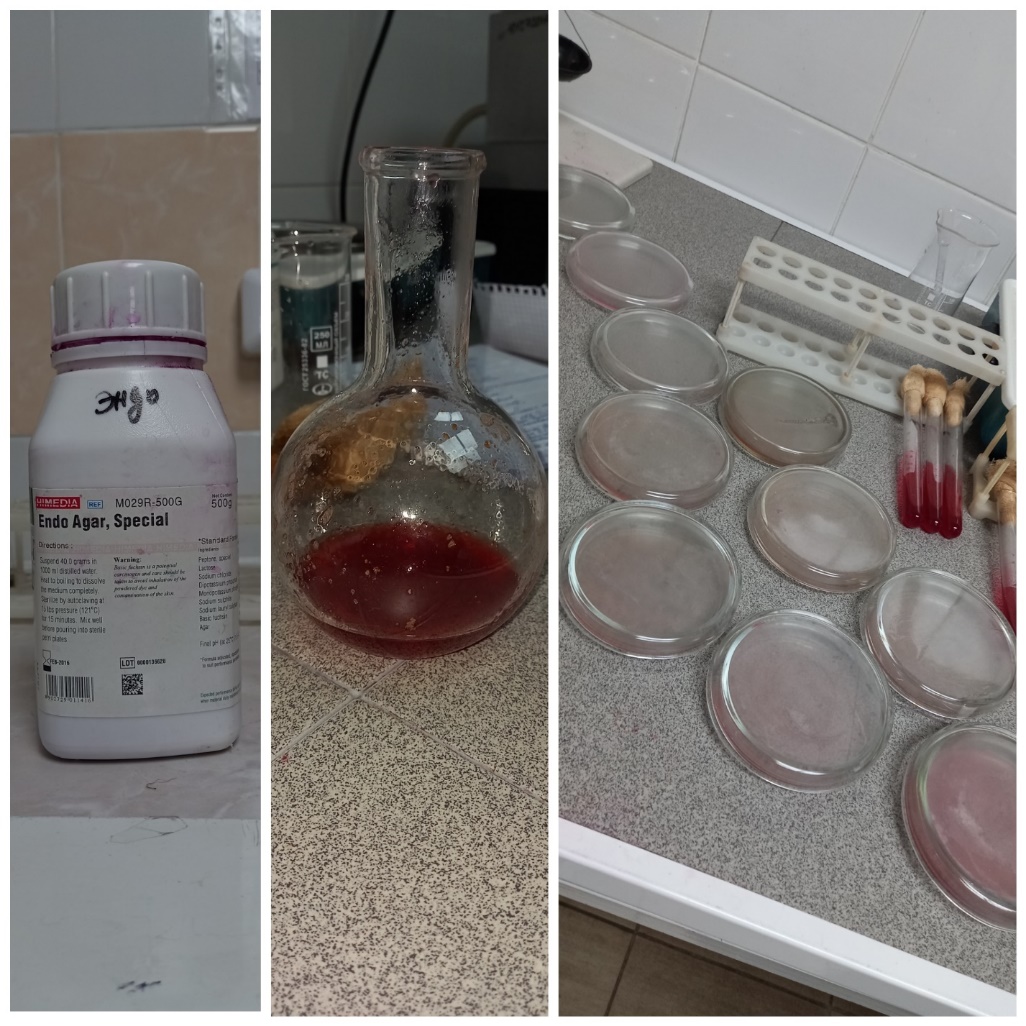 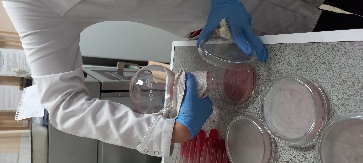 Провести посев исследуемого материалаПосле приготовления сред МПА и Эндо я подготовила рабочее место и провела посев тампоном на чистые среды мясо пептонный агар (МПА) и ЭНДО. Чашку открывают одной рукой, тампоном касаются поверхности агара возле края чашки (площадка) и начинают проводить посев штрихами от края к краю чашки, втирая осторожно материал в поверхность среды, не повреждая его, постепенно вращая тампон. (рисунок №6)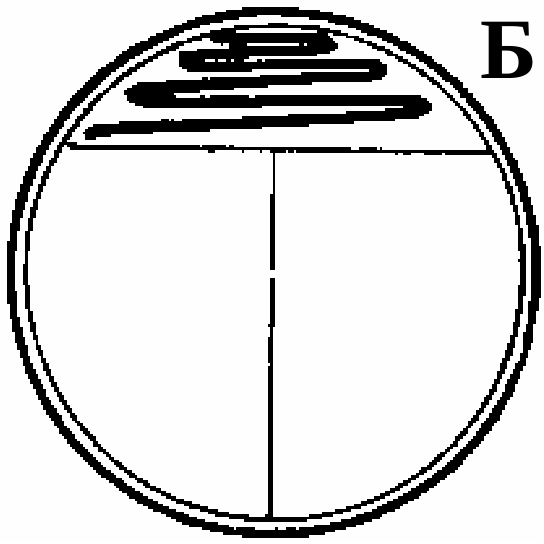 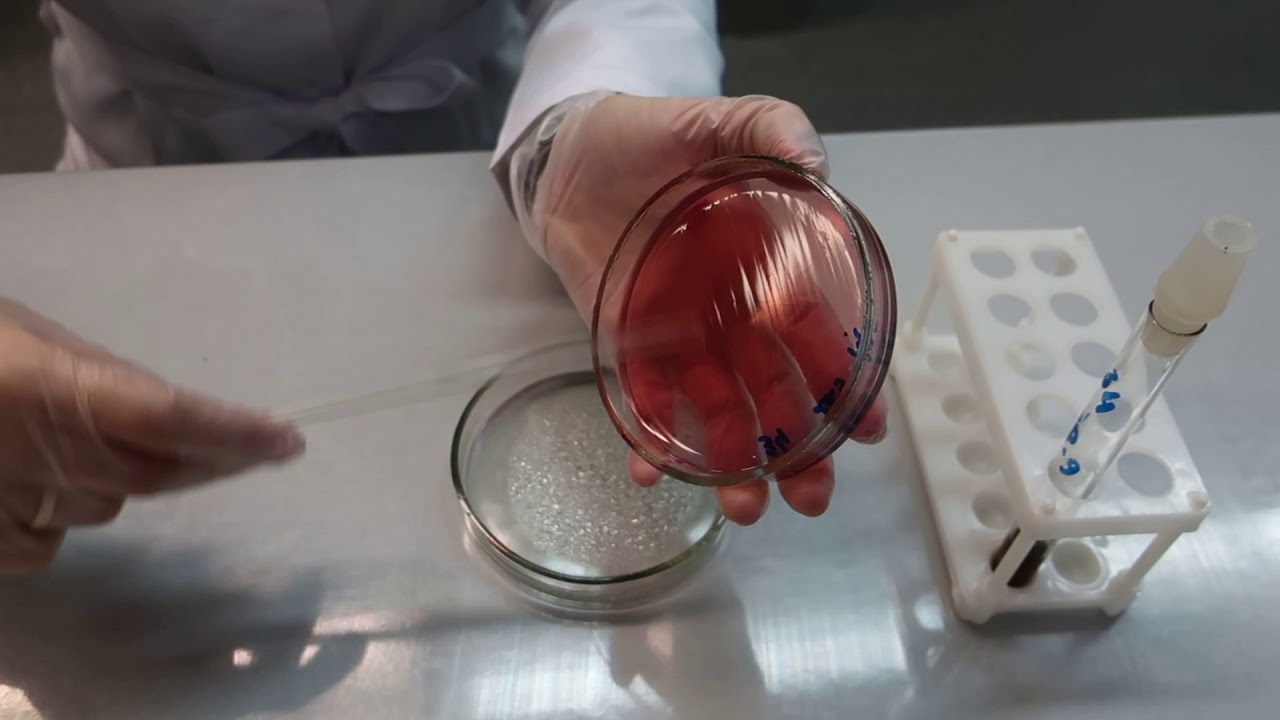 Рисунок №6-посев тампоном Вывод: Во второй день бактериологического исследования мы приготовили среды МПА и ЭНДО. Сделали посевы тампоном на среды МПА и ЭНДО затем поставили в термостат. После работы мы продезинфицировали и убрали за собой рабочее место.ТРЕТИЙ ЭТАП БАКТЕРИОЛОГИЧЕСКОГО ИССЛЕДОВАНИЯИзучение морфологических и культуральных свойств выращенных культур. Приготовление дифференциально-диагностических сред. Пересев на чистую культуру.Определение культуральных свойств микроорганизмов на плотной и жидкой средах (в соответствии с чек-листом)День №3 (23.06.2021)К культуральным или макроморфологическим свойствам относятся характерные особенности роста микроорганизмов на плотных и жидких питательных средах. На поверхности плотных питательных сред в зависимости от посева микроорганизмы могут расти в виде колоний, штриха или сплошного газона.Колонией называют изолированное скопление клеток одного вида, выросших из одной клетки (клон клеток). В зависимости от того, где растет микроорганизм (на поверхности плотной питательной среды, в толще ее), различают поверхностные, глубинные и донные колонии.Колонии, выросшие на поверхности среды, отличаются разнообразием, они видоспецифичны и их изучение используется для определения видовой принадлежности исследуемой культуры.1.На третий день мы рассмотрели чашку с колониями в проходящем свете невооруженным глазом, отобрали изолированную колонию и отметили ее маркером под номером 1 и 2.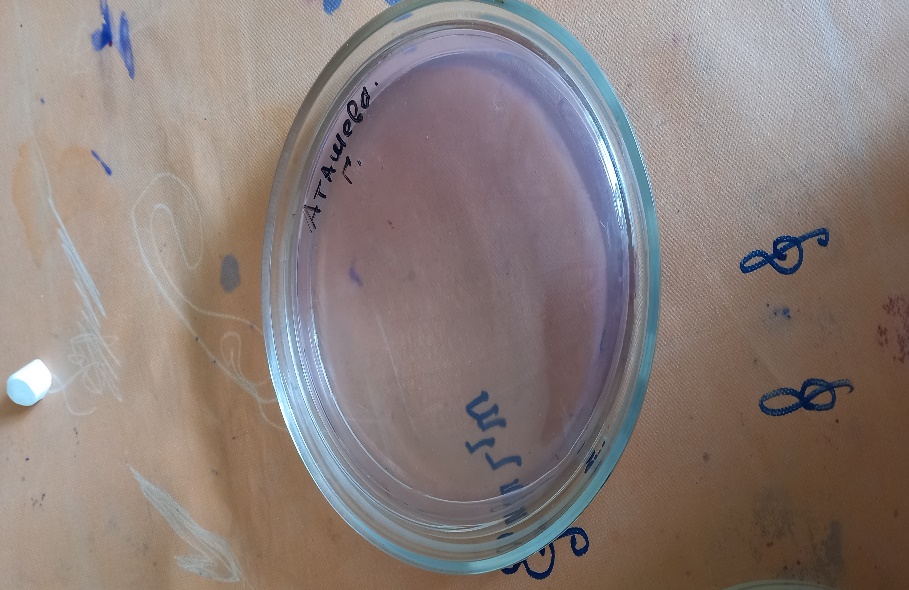 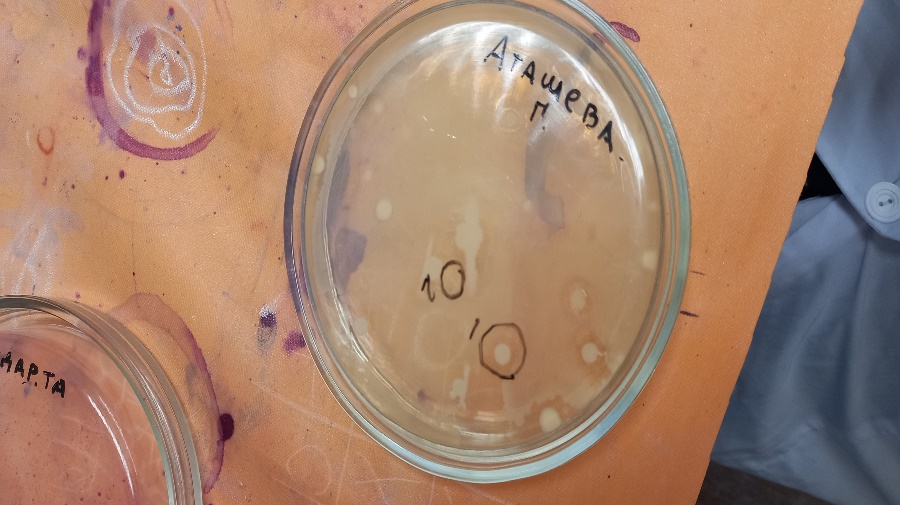 Культуральные свойства данных колонии:Форма-круглая Размер-среднийПрозрачность-мутнаяПоверхность гладкая Профиль-плоские Цвет-кремовыйКонсистенция-маслянаяКрая-ровныеСтепень-погружения в среду-на поверхности Выделяет антибиотикНа среде МПА исследуемого объекта (дверная ручка) наблюдается обильный рост бактерии. На среде Эндо ничего не выросло, поэтому я отметила 2 колонию тоже на среде МПА. (рисунок №7)Определите морфологические свойства культуры.Бактерии — микроорганизмы, не имеющие оформленного ядра (прокариоты).Бактерии имеют разнообразную форму и довольно сложную структуру, определяющую многообразие их функциональной деятельности.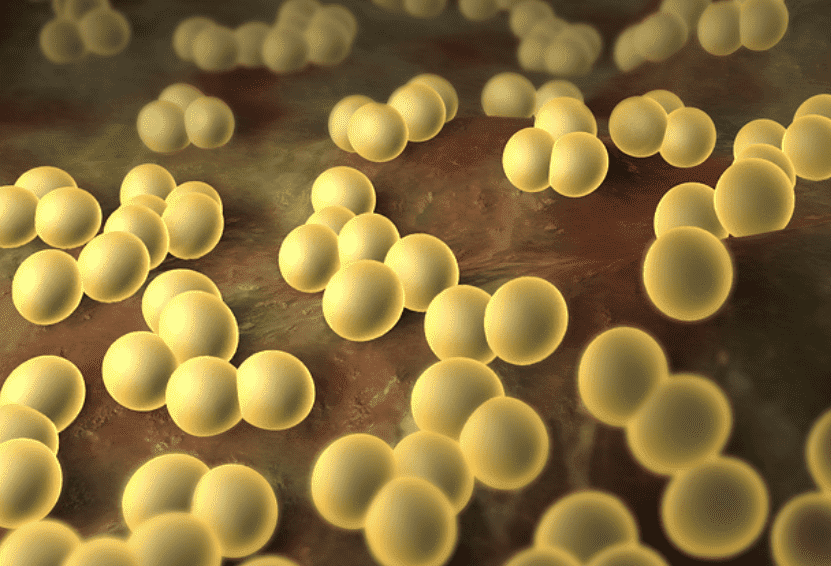 Для бактерий характерны четыре основные формы: сферическая (шаровидная), цилиндрическая (палочковидная), извитая и нитевидная. Бактерии шаровидной формы — кокки — в зависимости от плоскости деления и расположения относительно друг друга отдельных особей подразделяются на микрококки (отдельно лежащие кокки), диплококки (парные кокки), стрептококки (цепочки кокков), стафилококки (имеющие вид виноградных гроздьев), тетракокки (образования из четырех кокков) и сарцины (пакеты из 8 или 16 кокков).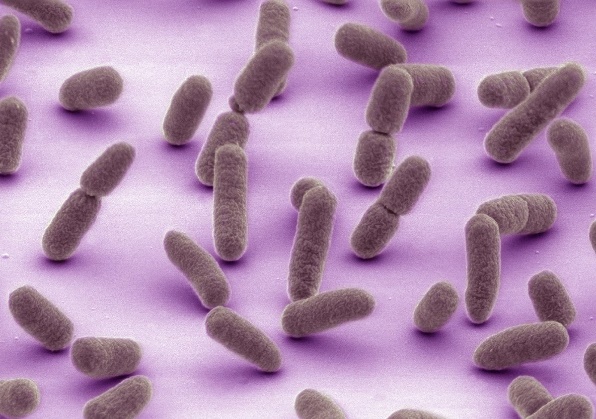 Палочковидные бактерии располагаются в виде одиночных клеток, дипло- или стрептобактерий. Извитые формы бактерий — вибрионы и спириллы, а также спирохеты. Вибрионы имеют вид слегка изогнутых палочек, спириллы — извитую форму с несколькими спиральными завитками. Размеры бактерий колеблются от 0,1 до 10 мкм. В состав бактериальной клетки входят капсула, клеточная стенка, цитоплазматическая мембрана и цитоплазма, в которой содержатся нуклеоид, рибосомы и включения.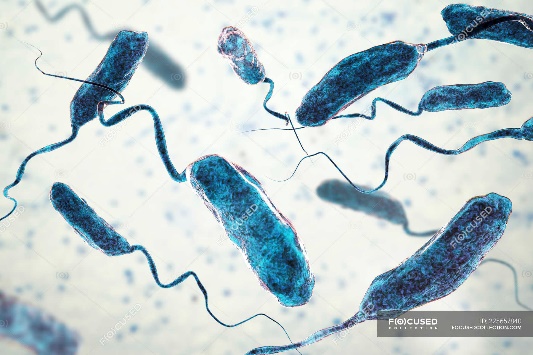 Некоторые бактерии снабжены жгутиками и ворсинками. Ряд бактерий образуют споры, которые располагаются терминально, субтерминально или центрально; превышая поперечный размер клетки, споры придают ей веретенообразную форму. Методы окраски. Окраску мазка производят простыми или сложными методами. Простые заключаются в окраске препарата одним красителем; сложные методы (по Граму, Цилю — Нильсену и др.) включают последовательное использование нескольких красителей и имеют дифференциально-диагностическое значение.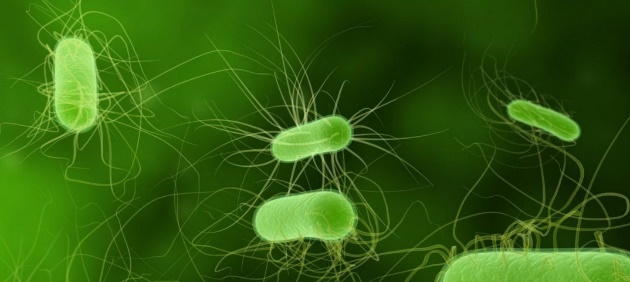 Тинкториальные свойстваТинкториальные свойства – отношение микроорганизмов к красителям.Окраску мазка производят простыми или сложными методами. Простые заключаются в окраске препарата одним красителем; сложные методы (по Граму, Цилю — Нильсену и др.) включают последовательное использование нескольких красителей и имеют дифференциально-диагностическое значение. Существуют специальные методы окраски, которые используют для выявления жгутиков, клеточной стенки, нуклеоида и разных цитоплазматических включений.При простых методах мазок окрашивают каким-либо одним красителем, используя красители анилинового ряда (основные или кислые)Сложные методы окраски применяют для изучения структуры клетки и дифференциации микроорганизмов. Окрашенные мазки микроскопируют в иммерсионной системе.Существуют несколько основных окрасок: по Граму, по Цилю-Нельсону, по Ауески, Нейссера, Бури-Гинса.После изучения культуральных свойств я произвела окраску по граму для выявления морфологических свойств.Подготовила рабочее место (рисунок №8)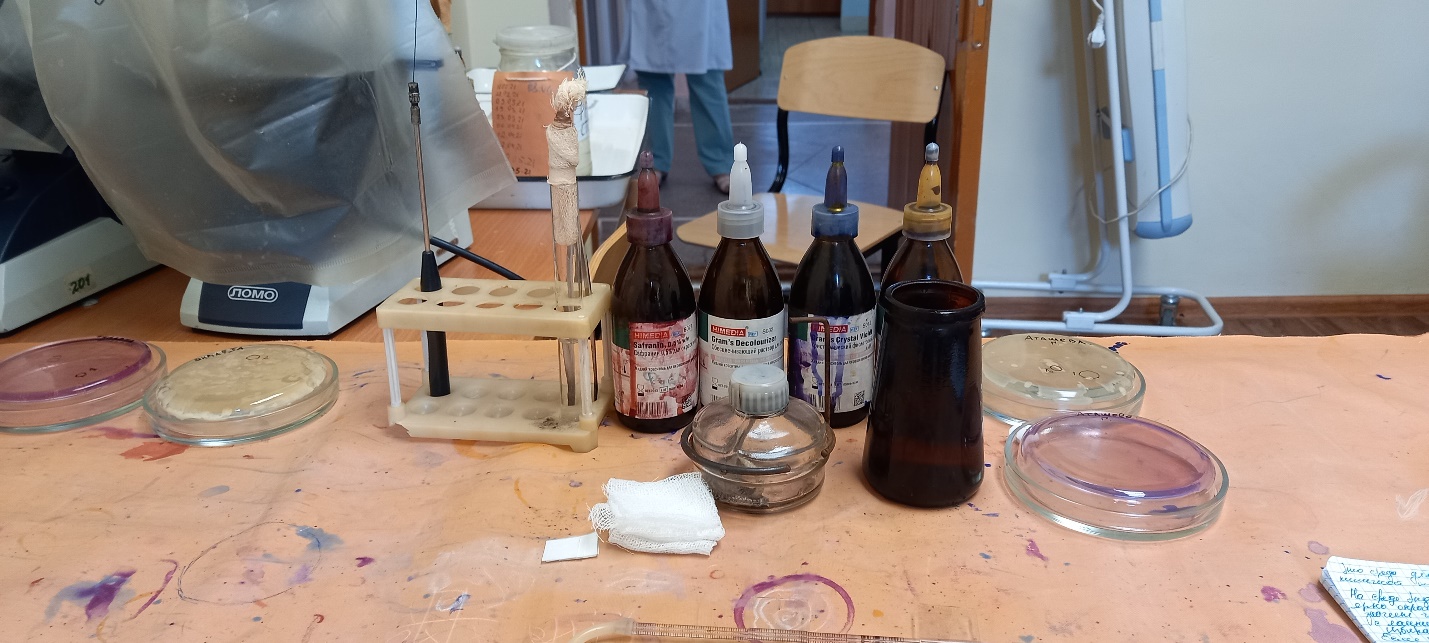 Рисунок №8-рабочее местоМетодика окраски по Граму1.Приготовить фиксированный мазок (Рисунок №12 А).2.На мазок положить фильтровальную бумагу и налить 1-2 капли генцианвиоллета и окрасить в течение 1 минуты (Рисунок №12 Б).3.Удалить бумагу, слить краситель и, не промывая мазок водой, налить раствор Люголя на 1 мин.4.Краску слить и на мазок капнуть на 0,5 минуты этилового спирта (обесцвечивающий раствор).5.Промыть препарат водой.6. Окрасить разведенным фуксином (раствор сафранина) в течение 2 минут.7. Промыть водой, подсушить и промикроскопировать. Гр (+) окрашиваются в синий цвет, а Гр (-) в красный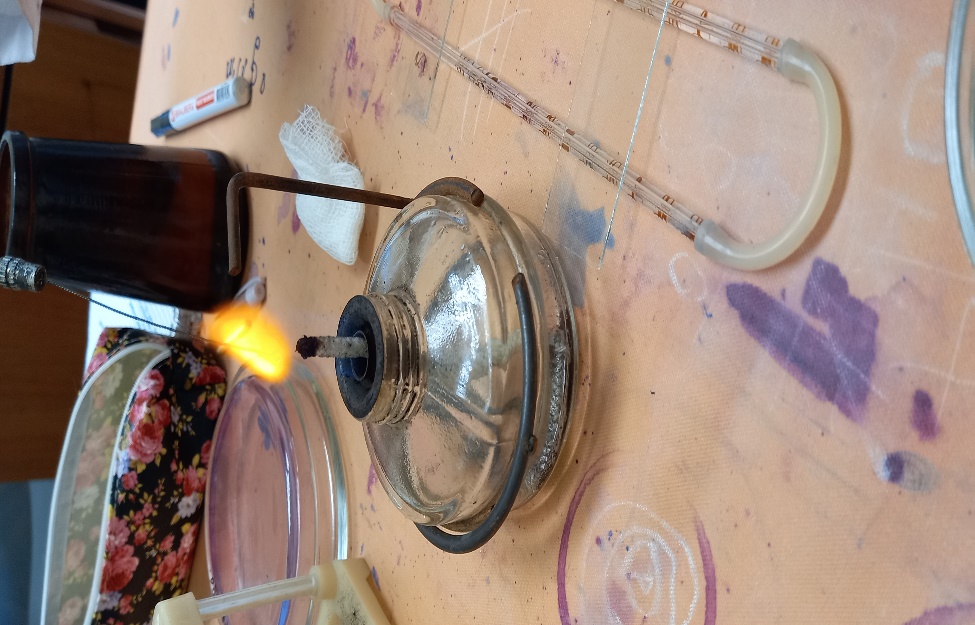 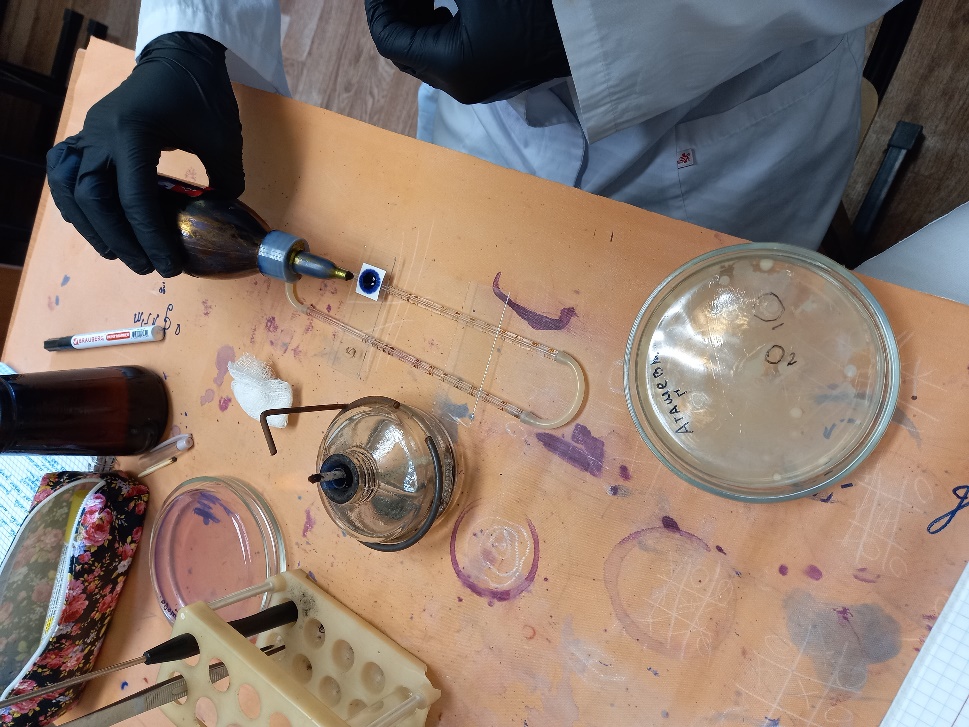 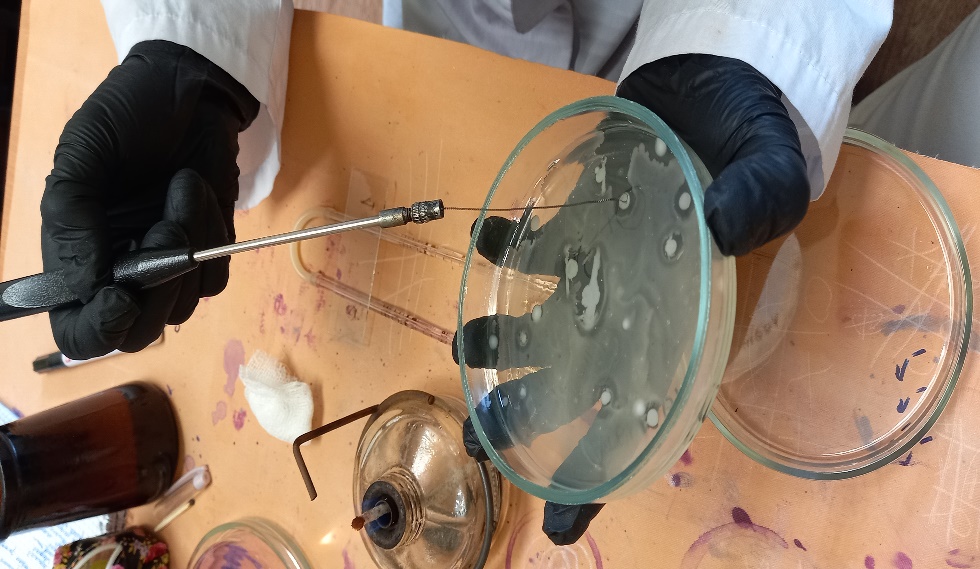 МикроскопированиеОкраска по Граму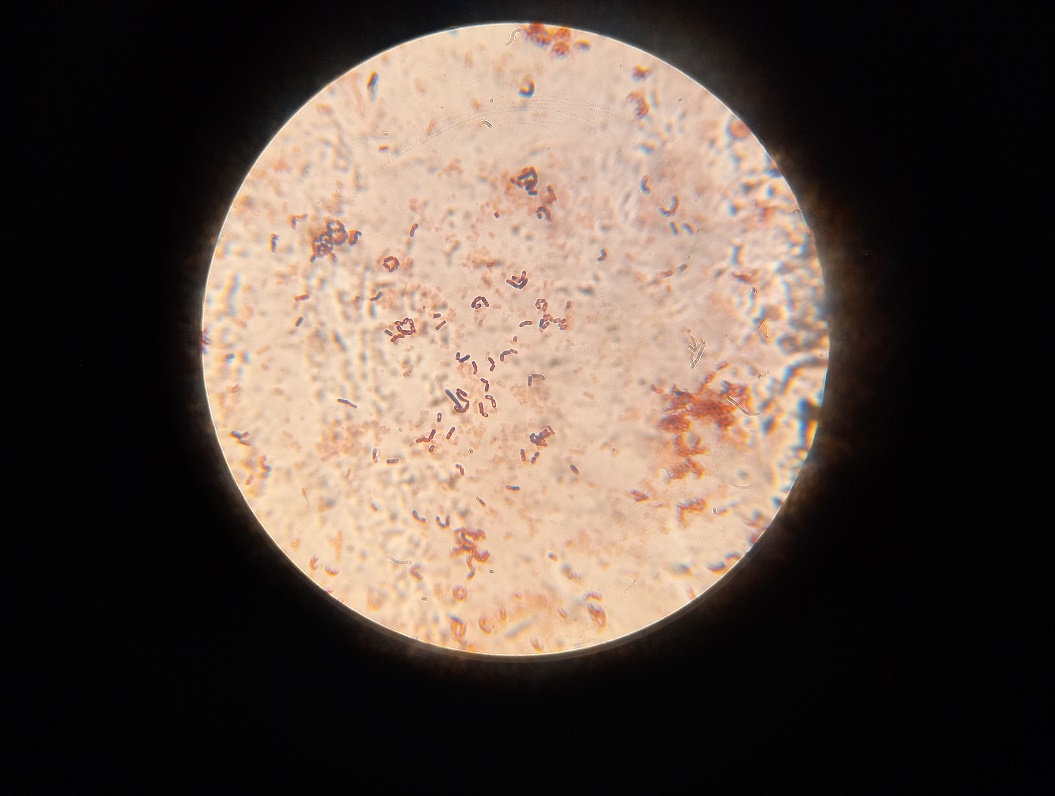 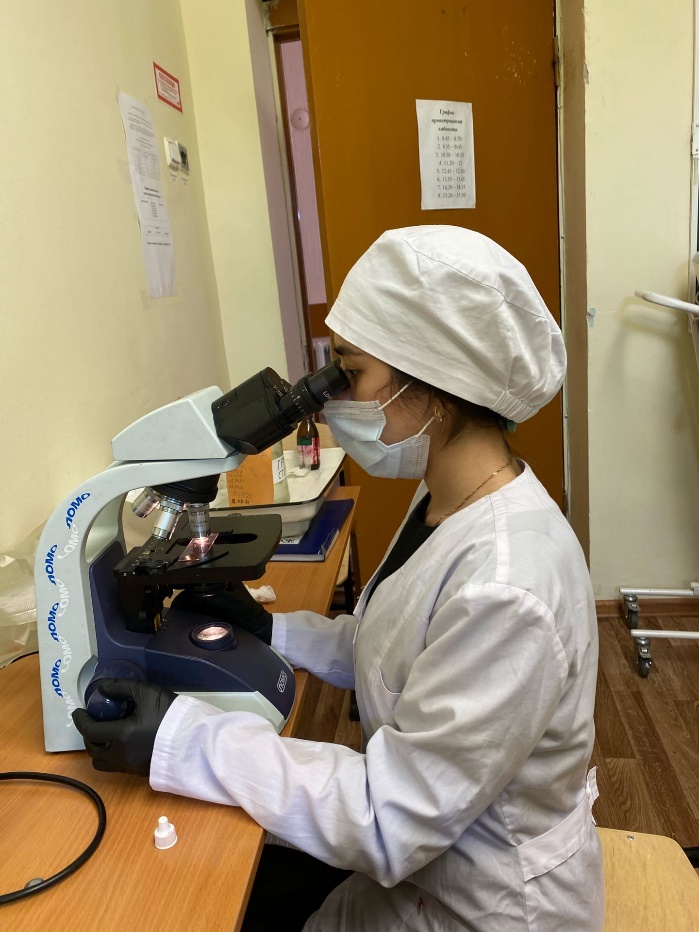 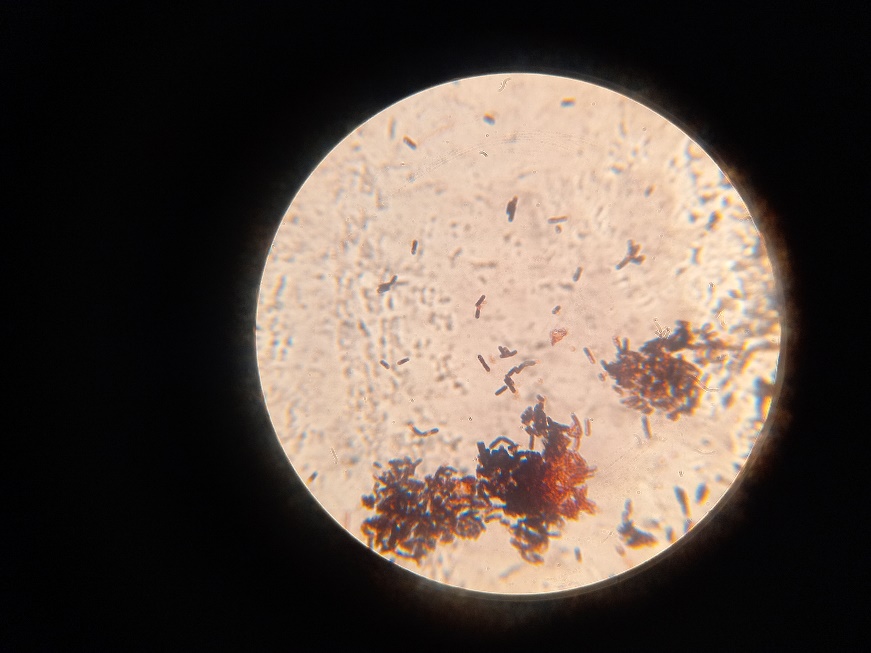 Произведите посев для выделения чистой культурыДля выделения чистой культуры необходимо получить изолированные колонии.Приготовление микробной взвеси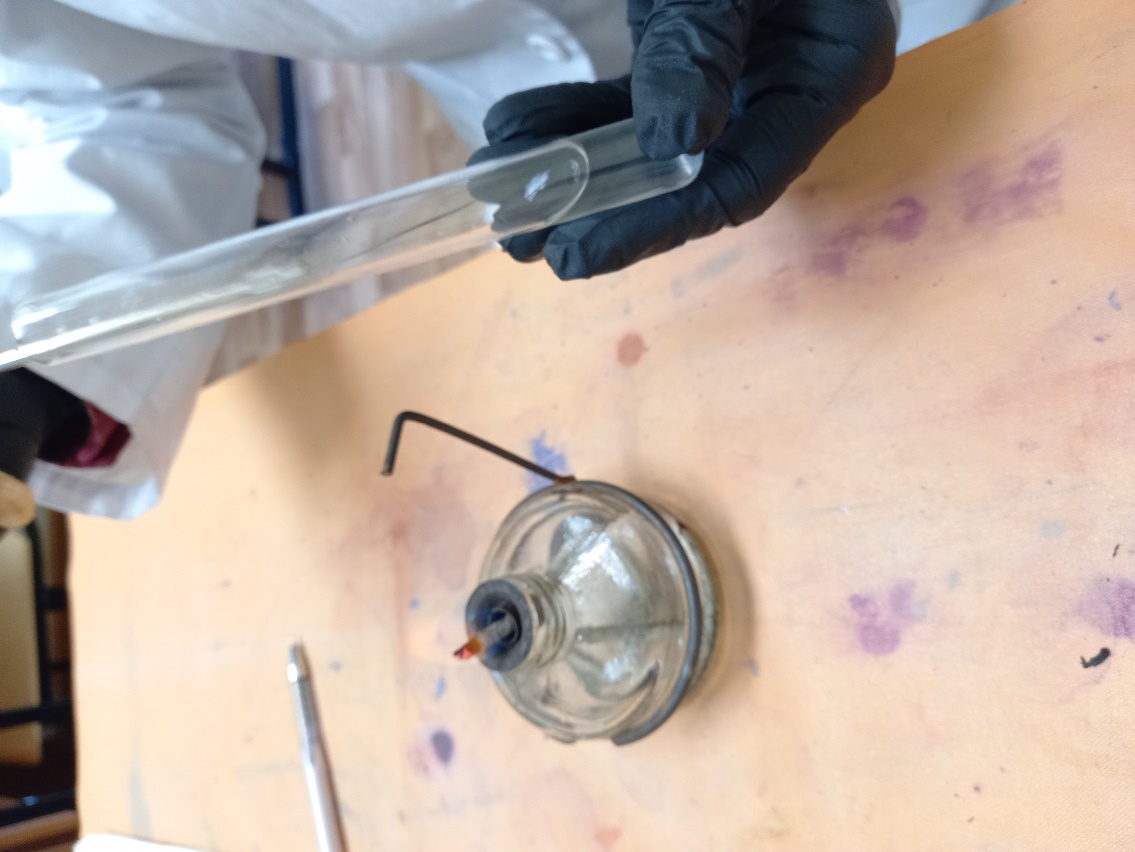 Метод Дригальского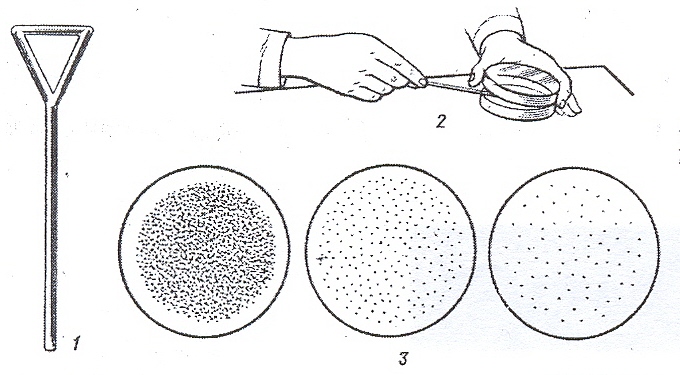 Посев по секторам или методика по ГолдуГотовим микробную взвесь. Берем одну чашку с МПА, затем петлей набираем микробную взвесь и делаем посев по секторам.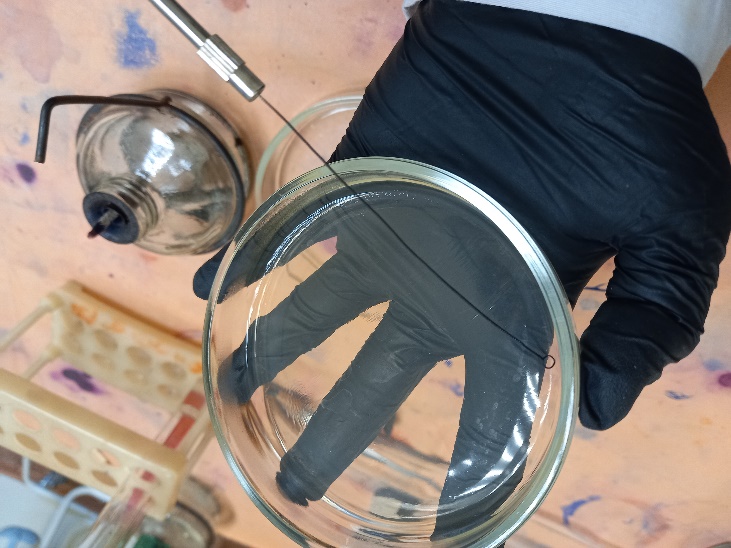 Чашку со стороны дна расчерчивают на секторы. Посев производят зигзагообразными движениями от края чашки к центру. Необходимо следить, чтобы штрихи не заходили на соседний сектор.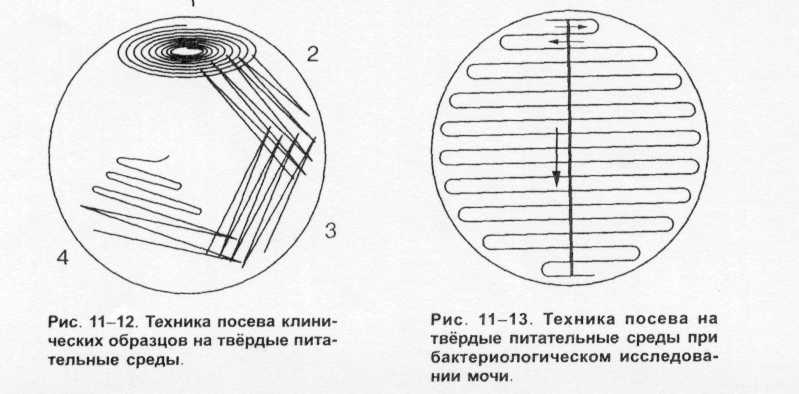 Рисунок №17Приготовление дифференциально-диагностических сред.Приготовление среды КлиглераДля приготовления среды Клиглера я сначала рассчитала количество среды на 100 мл воды: 61,5*100/1000=6,15 гр. Взвесила на весах, развела на 100 мл воды и прокипятила 2-3 минуты в колбе до полного расплавления агара. Прокипятила 3-4 раза для стерильности среды. Потом выключила плиту и дала среде остыть. После разлила по пробиркам.Вывод: В третий день бактериологического исследования мы изучили морфологические и культуральные свойства выращенных культур. Приготовили дифференциально-диагностических среды и сделали пересев на чистую культуру. После работы мы продезинфицировали и убрали за собой рабочее место.ЧЕТВЕРТЫЙ ЭТАП БАКТЕРИОЛОГИЧЕСКОГО ИССЛЕДОВАНИЯПроверка чистоты культуры. Пересев на дифференциально-диагностические среды.Методика приготовления препарата «раздавленная капля»1. В пробирку с физиологическим раствором капают 1-2 капли метиленовойсини. (Рисунок №18)2. В подкрашенный физ. раствор вносят петлей исследуемую культуру.3. На предметное стекло наносят петлей большую каплю подкрашенной культуры и покрывают ее покровным стеклом. Чтобы не образовалось пузырьков воздуха, покровное стекло подводят ребром к краю капли и резко опускают его. (рисунок №19)4. Возможна подкраска препарата непосредственно на предметном стекле (готовят каплю с культурой на стекле и добавляют метиленовую синь петлей – очень небольшое количество)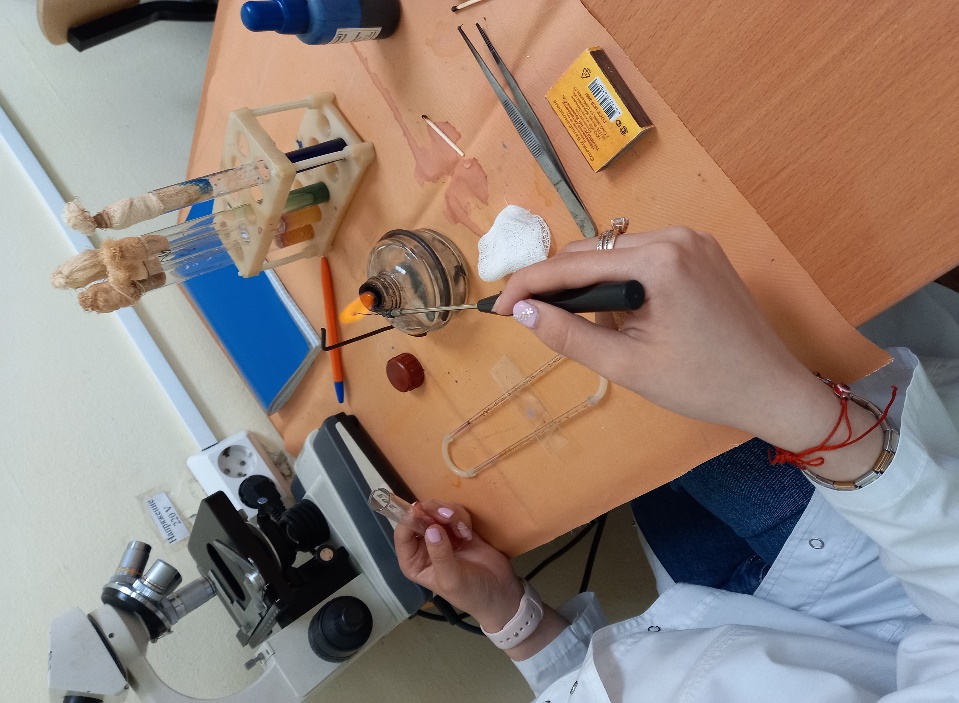 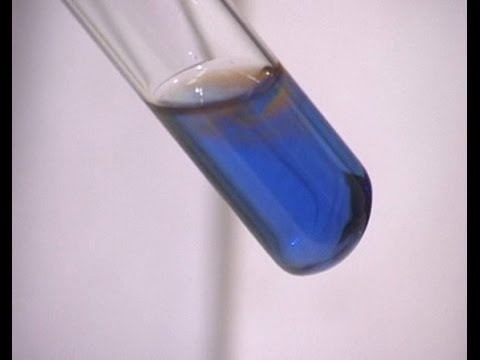 МикроскопированиеПрепарат «раздавленная капля»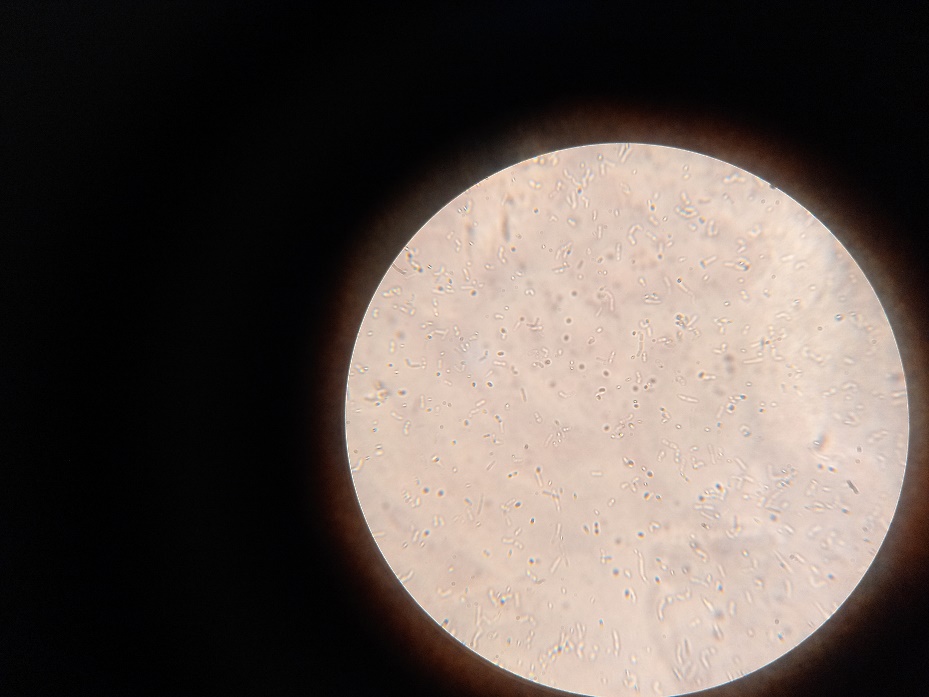 При микроскопировании кишечной палочки на среде Клиглера были обнаружены активно подвижные и неподвижные бактерии.Приготовление дифференциально-диагностических сред.1) Агар Клиглера состоит из МПА, глюкозы, лактозы, краситель (красный) и индикатора. Среда позволяет выявить расщепляет ли микроорганизм два вида сахара: глюкоза и лактоза. При ферментации только глюкозы образуется желтый столбик и при ферментации глюкозы, и лактозы – весь агар желтый.2) Ацетатный агар состоит из МПА, ацетат, красителя (зеленый бромтимоловый) и индикатора. Дифференциальный ацетатный агар используют для дифференциации шигелл и эшерихий. Среда позволяет различать микроорганизмы по способности утилизировать ацетат: утилизация сопровождается развитием синей окраски средыСреда с маннитом состоит из МПА (3%), маннита, красителя (фиолетовый) и индикатора. Среда позволяет определить расщепляет ли микроорганизм маннит. При ферментации маннита индикатор феноловый красный меняет свой цвет на желтый окрас.4) Среда с сорбитом состоит из МПА (3%), сорбит, красителя (фиолетовый) и индикатора. Среда позволяет определить расщепляет ли микроорганизм сорбит. При росте микроорганизмов, ферментирующих углевод, наблюдается изменение цвета среды с пурпурного на желтый. Газообразование сопровождается появлением пузырьков в столбике среды или на ее поверхности. Рост микроорганизмов, не ферментирующих углевод, не изменяет цвет среды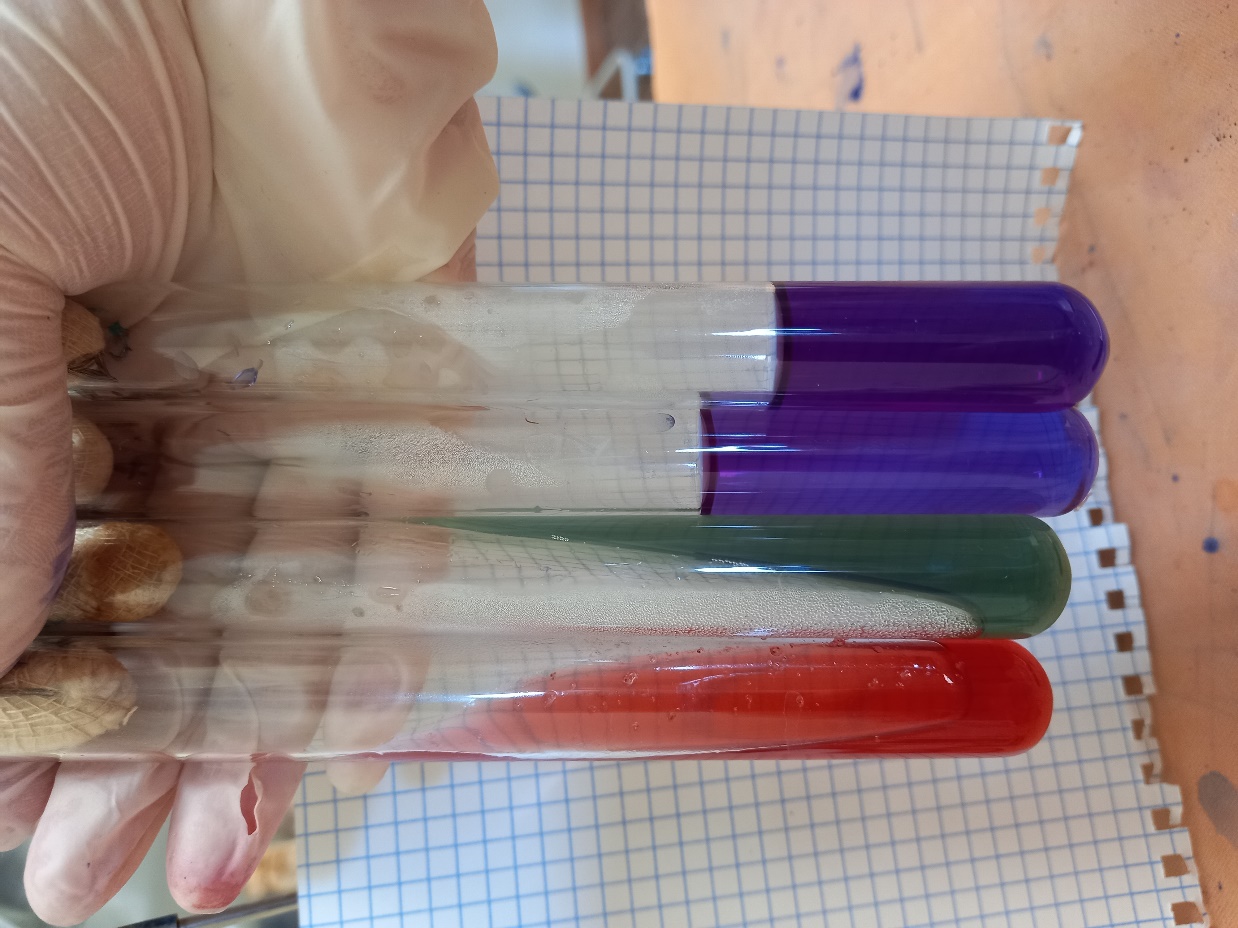 Произведите посев на дифференциально-диагностические средыПересев с чашки Петри на пробирку «столбиком» (Среда с маннитом и среда с сорбитом).В пробирки, уколом в столбик агара. Бактериальной петлей с микробной культурой прокалывают столбик агара и резким движением вынимают петлю по уколу.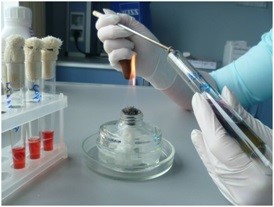 Вывод: Пересев с чашки Петри на скошенный агар (Агар Клиглера и Ацетатный агар). 1) Обжигают петлю, открывают чашку Петри и берут материал и закрывают чашку. (рисунок №23) 2) Пробирку со скошенным питательным агаром берут в левую руку и держат в наклонном положении. В правую руку берут бактериологическую иглу.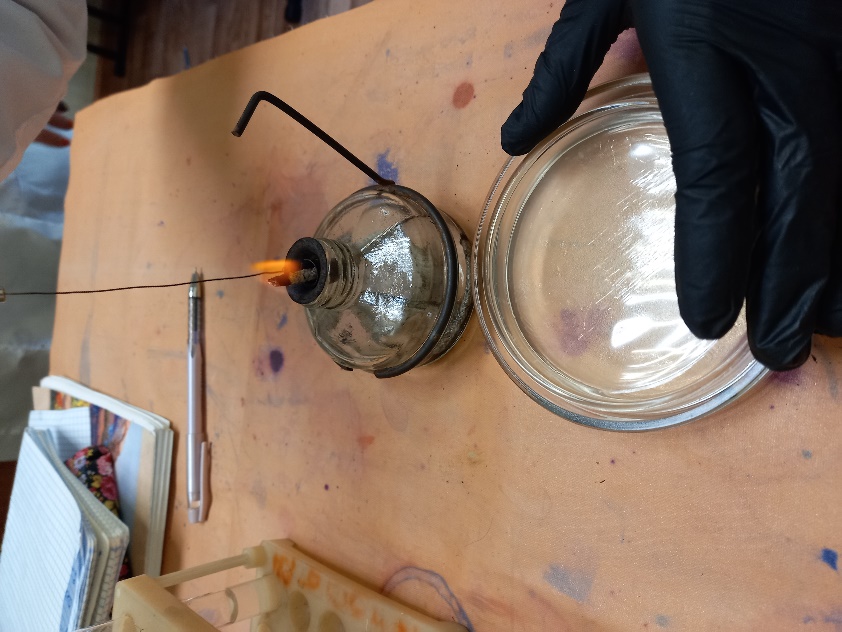 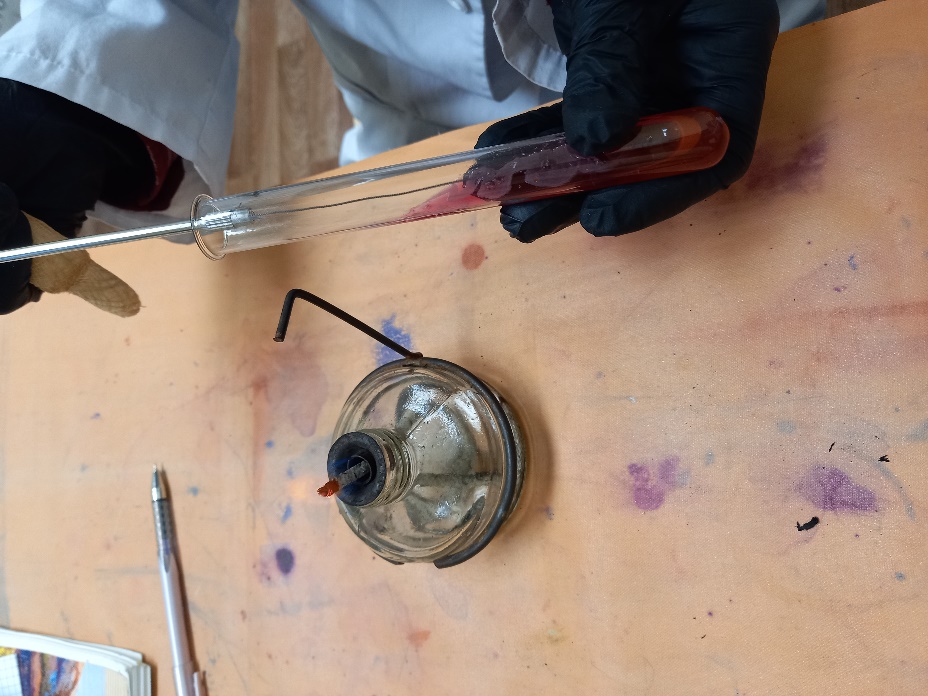 3) Петлю с посевным материалом быстро переносят в пробирку со стерильной средой. Опускают петлю почти до дна затем, слегка касаясь агара, проводят зигзагообразную линию (Рисунок №19), при этом петлю не отрывают от поверхности питательной среды. После посева петлю вынимают из пробирки и обжигают вместе с остатками посевного материала. (рисунок №24)4) Обжигают края пробирок и внутренние концы пробок, после чего пробирки закрывают.Вывод: В четвертый день бактериологического исследования мы приготовили и сделали пересев в дифференциально-диагностических среды. После работы мы продезинфицировали и убрали за собой рабочее место.ПЯТЫЙ ЭТАП БАКТЕРИОЛОГИЧЕСКОГО ИССЛЕДОВАНИЯУчет результатов. Утилизация отработанного материала.Учет результатов.Вынули питательные среды из термостата и обнаружили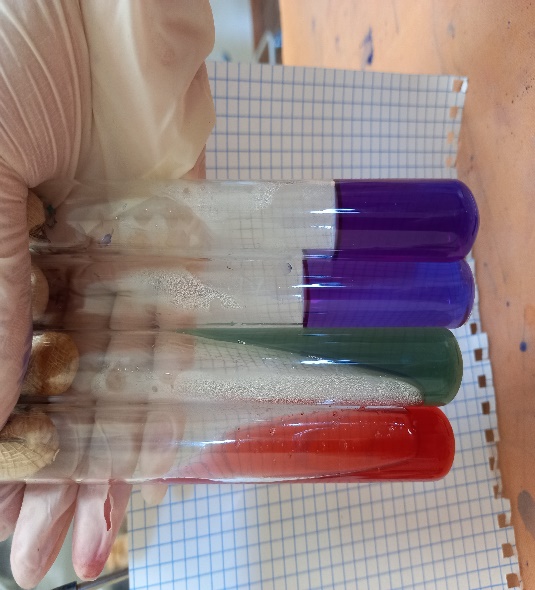 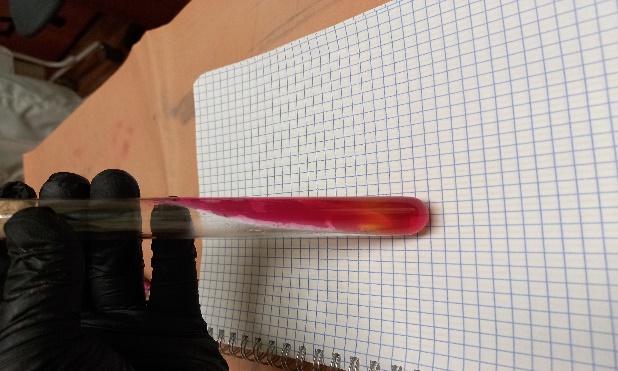 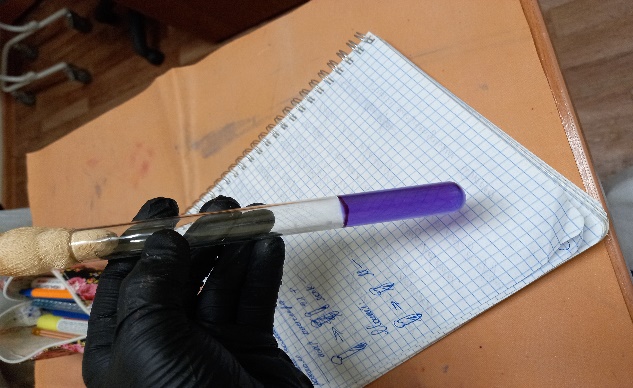 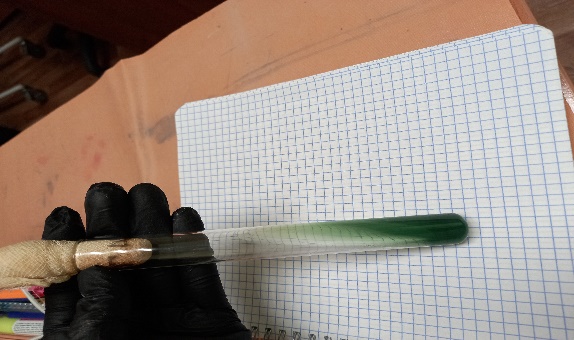 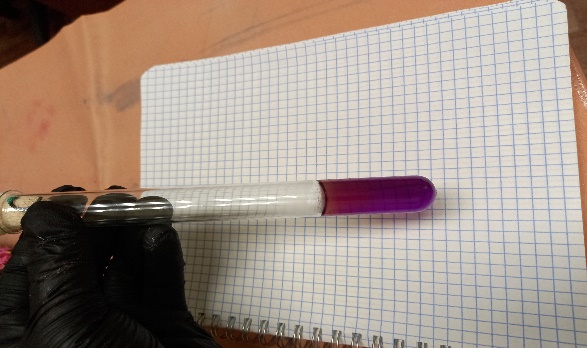 Вывод: Микроорганизм расщепил только глюкозу, исходя из этого я могу сказать, что выращенный м/о является слабо-ферментативным. Утилизация отработанного материала.Классификация медицинских отходовА - неопасные.  Б – опасные. В - чрезвычайно опасные. Г - токсикологические опасные. 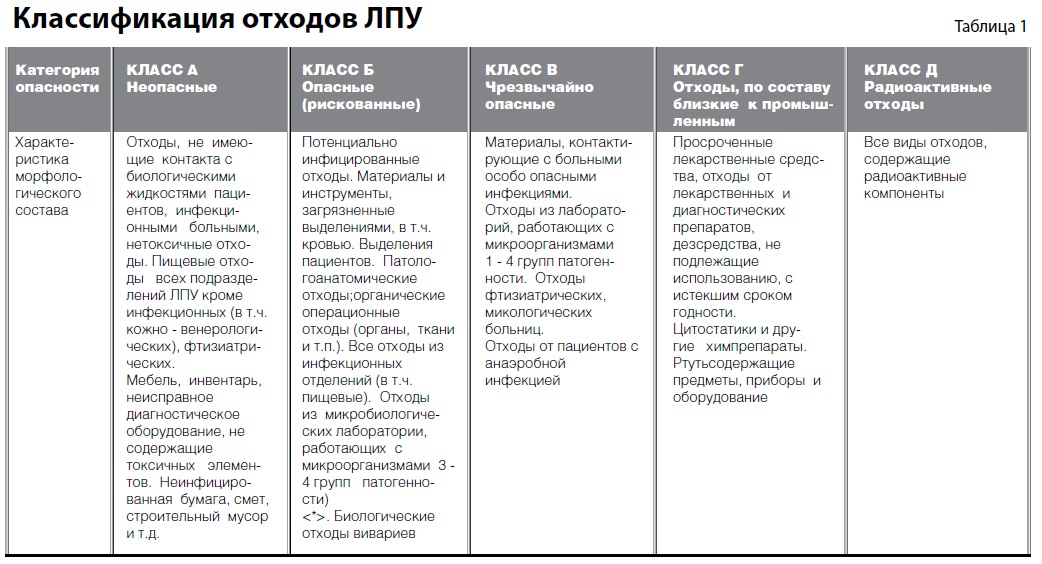 Выводы: В пятый день бактериологического исследования мы определили ферментативную активность микроорганизма на дифференциально-диагностических средах. После работы мы продезинфицировали и убрали за собой рабочее место. Провели утилизацию сред Гисса.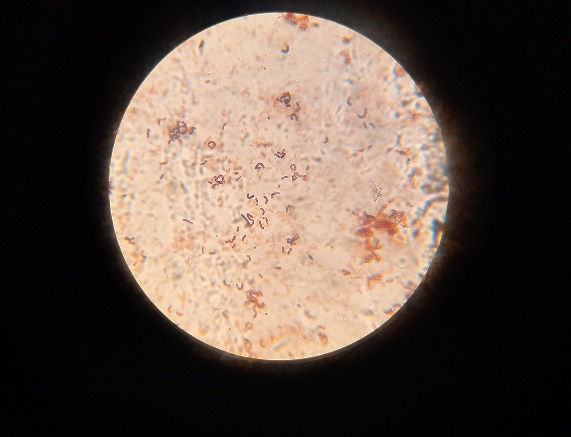 На исследуемом   объекте (дверная ручка) были обнаружены грам+ палочки похожие на кишечные палочки-бациллы ферментативно-неактивные. (в ходе проведение исследования я провела окраску неверно, поэтому под микроскопом бациллы были красного цвета. При оценке исследовавшего объекта руководствовались «Об утверждении санитарно-эпидемиологических правил СП 1.3.2322-08" (вместе с "СП 1.3.2322-08. Безопасность работы с микроорганизмами III - IV групп патогенности (опасности) и возбудителями паразитарных болезней. Санитарно-эпидемиологические правила") (Зарегистрировано в Минюсте РФ 21.02.2008 N 11197).  ЛИСТ ЛАБОРАТОРНЫХ ИССЛЕДОВАНИЙОТЧЕТ ПО УЧЕБНОЙ ПРАКТИКЕФ.И.О. обучающегося     Аташева Гулбадан Хайруллаевна           Группы  __206-2_________специальности Лабораторная диагностикаПроходившего (ей) учебную практику с 21 июня по 25 июня 2021гЗа время прохождения практики мною выполнены следующие объемы работ:Цифровой отчетТекстовой отчетОбщий руководитель практики   ________________  ____________________                                                                   (подпись)                             (ФИО)М.П. организацииХАРАКТЕРИСТИКА_________________________________________________________ФИОобучающийся (ая) на _1__курсе по специальности СПО 31.02.03Лабораторная диагностикауспешно прошел (ла) учебную практику по профессиональному модулю:          ПМ.04 Проведение лабораторных микробиологических и иммунологических исследованийМДК.04.01    Теория и практика лабораторных микробиологических и иммунологических исследованийв объеме___36___ часов с «___» _____20___г.  по «_____» ________20___г.в организации______________________________________________________наименование организации, юридический адресЗа время прохождения практики:«____»_________20__ г.Подпись непосредственного руководителя практики_______________/ФИО, должностьПодпись общего руководителя практики_____________/ФИО№Наименование разделов и тем практикиКоличество Количество №Наименование разделов и тем практикиднейчасов1. Забор материала для исследования с выходом на внешние объекты. Оформление электронного дневника1422Приготовление простых питательных сред.  Посев на питательные среды исследуемых объектов различными способамиОформление электронного дневника1423 Изучение морфологических и культуральных свойств выращенных культур. Приготовление дифференциально-диагностических сред. Пересев на чистую культуруОформление электронного дневника1424Проверка чистоты культуры. Пересев на дифференциально-диагностические среды.Оформление электронного дневника1425Учет результатов. Утилизация отработанного материала.Оформление электронного дневника1426Зачет 16ИтогоИтого636№ п/пДатыЧасы работыПодпись руководителя121.06.2021 8:00-13:35222.06.20218:00-15:20323.06.20218:00-15:20424.06.2021 8:00-13:35525.06.2021 8:00-13:356Способ классификацииВиды питательных средСоставПримеры По составуПростые Мясной бульон, пептон,агар МПА, МПБПо составуСложные Кровь, сыворотка, углеводы Кровь+Сыворотка+углеводы +МПАПо составуПо консистенцииЖидкиеМПА, глюкоза, манит, сахароза, индикатор (бром.синий)МПБ, среда Гисса По консистенцииполужидкие(агар-агар) галактозы, пентозы, глюкуроновая и пировиноградная кислоты,агроза, агаропектинМПБ, агар-агарПо консистенцииТвердые МПА+лактоза+фуксин+ингибиторы ростаМПБ+агар,среда ЭндоПо назначениюобщеупотребительныеМПА МПБПо назначениюСпециальныеКровяной агар, среды для анаэробов, По назначениюизбирательныеСреда Эндо, среды Гисса, среда РасселяПо назначениюДифференциально-диагностичесиеМПА+глюкоза+лактоза+краситель+индикаторСреда КлиглераПо назначениюХромогенные Пептонная связь+факторы роста+ингибиторы грам- флоры+агарХромогенные средыПо назначениюконсервирующиеГлицериновая смесь+ фосфатный буфер+тиогликолевая средаГлицериновая смесь средаДо (цвет)После (цвет) Лактоза (Клиглер) рисунок №25 Красный Желто-оранжевый+Глюкоза (клиглер) рисунок №25Красный Красный -Ацетатный агар (рисунок №26)Зеленый Зеленый -С маннитом (рисунок №27)Фиолетовый Фиолетовый -С сорбитом (рисунок № 28)Фиолетовый Фиолетовый -Исследования.Количество исследований по дням практики.Количество исследований по дням практики.Количество исследований по дням практики.Количество исследований по дням практики.Количество исследований по дням практики.Количество исследований по дням практики.ИтогитогоИсследования.123456изучение нормативных документов11прием, маркировка, регистрация биоматериала.1146Организация рабочего места1111116Приготовление простых и сложных питательных сред.  01236Приготовление сложных питательных сред.  Посев на питательные среды011417Изучение культуральных  свойств.11Изучение  морфологических свойств112Определение подвижности микроорганизмов11Определение спор Изучение биохимических свойств( сахаролитических)448 Изучение биохимических свойств(протеолитических)448    Утилизация отработанного материала.2114№Виды работКол-во1.-изучение нормативных документов, регламентирующих санитарно-противоэпидемический режим в КДЛ:12.- прием, маркировка, регистрация биоматериала. - определение тинкториальных свойств643.- приготовление  питательных сред64.- посев исследуемого материала на плотные питательные среды65.-изучение культуральных свойств26.-изучение морфологических и тинкториальных свойств27.-изучение биохимических свойств18.Учет результатов исследования.19.проведение мероприятий по стерилизации и дезинфекции лабораторной посуды, инструментария, средств защиты; - утилизация отработанного материала.5Умения, которыми хорошо овладел в ходе практики:В результате учебной практики я научилась исследуемый материал, Питательные среды, реактивы и оборудование для микроскопических исследовании и оценивать результаты. Проводить утилизацию Отработанного материала, дезинфекцию, стерилизацию используемой В лаборатории посуды, инструментария, средств защиты рабочего места и аппаратуры. Самостоятельная работа:Я научилась готовить препарат для окраски, выполнять методики окраски согласно алгоритмам. Организовать рабочее место для проведения микробиологических исследовании. Пользоваться приборами лаборатории. Готовить питательные среды иПроизводить посевы.Проводить дезинфекцию биоматериала, отработанной посуды.Помощь оказана со стороны методических и непосредственных руководителей:Помощь оказано в полной мереЗамечания и предложения по прохождению практики:Нет № ОК/ПККритерии оценкиОценка (да или нет)ОК.1Демонстрирует заинтересованность профессиейОК. 2Регулярное ведение дневника и выполнение всех видов работ, предусмотренных программой практики.ПК.4.1При общении с пациентами проявляет уважение, корректность т.д.ПК4.2Проводит исследование биологического материала в соответствии с методикой, применяет теоретические знания для проведения исследований.ПК4.3Грамотно и аккуратно проводит регистрацию проведенных исследований биологического материала.ПК4.4Проводит дезинфекцию, стерилизацию и утилизацию отработанного материала в соответствии с регламентирующими приказами. ОК.6Относится к медицинскому персоналу и пациентам уважительно, отзывчиво, внимательно. Отношение к окружающим бесконфликтное.ОК 7Проявляет самостоятельность в работе, целеустремленность, организаторские способности. ОК 9Способен освоить новое оборудование или методику (при ее замене).ОК 10Демонстрирует толерантное отношение к представителям иных культур, народов, религий.ОК.12Оказывает первую медицинскую помощь при порезах рук, попадании кислот ; щелочей; биологических жидкостей на кожу.ОК.13 Аккуратно в соответствии с требованиями организовывает рабочее местоОК14Соблюдает санитарно-гигиенический режим, правила ОТ и противопожарной безопасности. Отсутствие вредных привычек. Участвует в мероприятиях по профилактике профессиональных заболеваний